N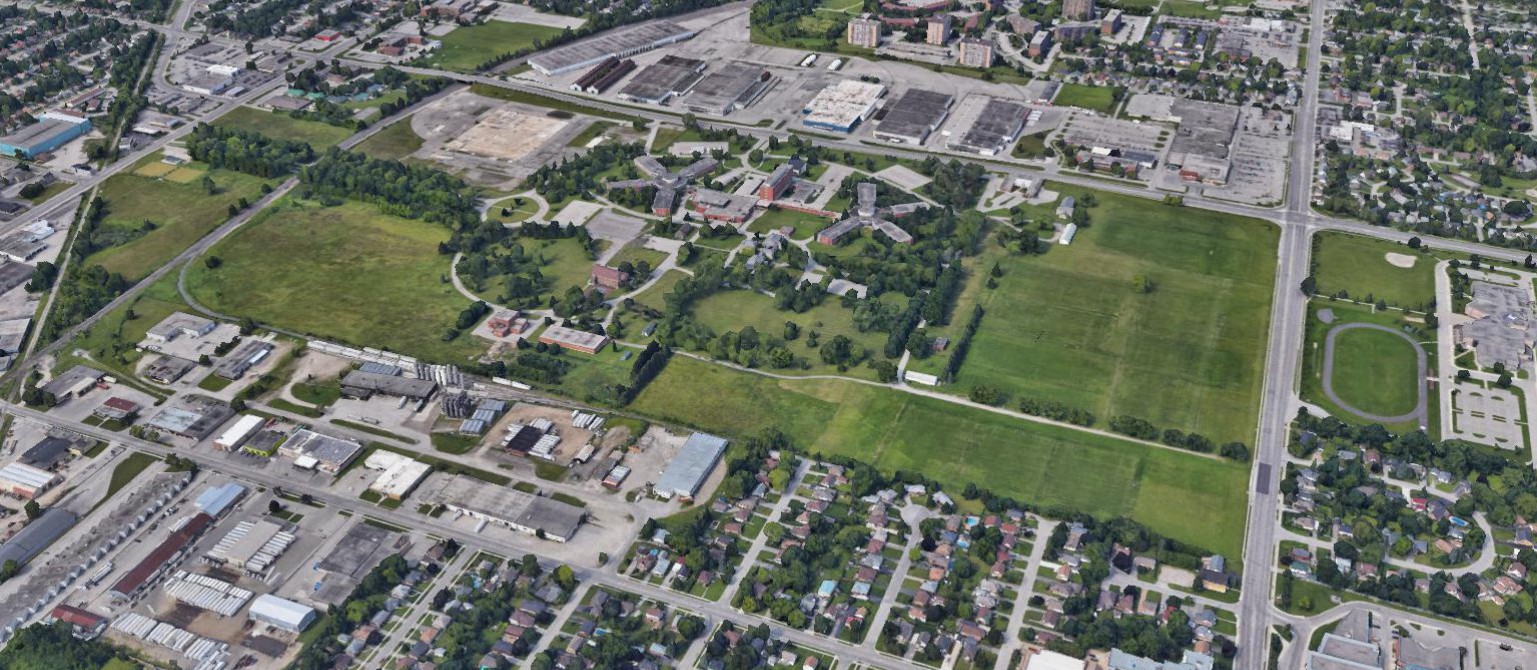 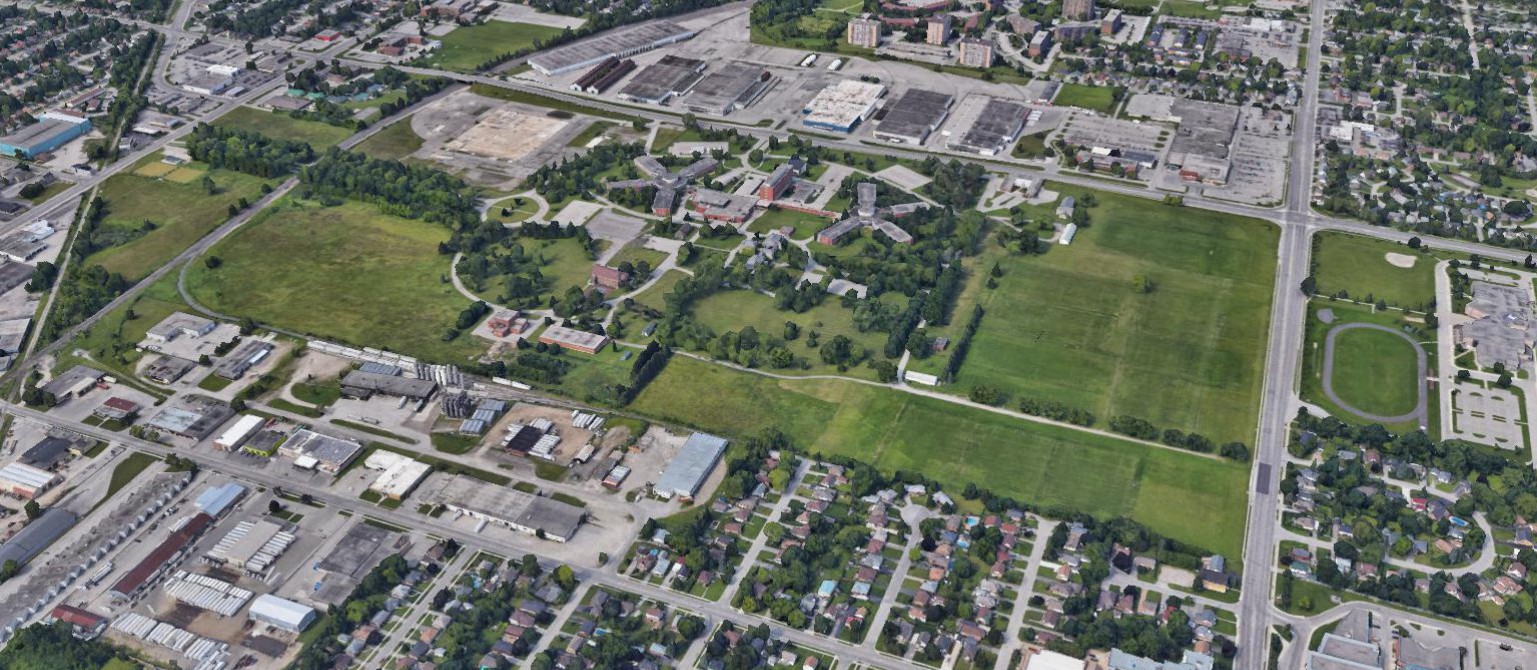  	850 HIGHBURY AVENUE NORTH | LONDON,   ONTARIO	COMMUNITY INFILLD E V E L OP M E N T	OP P OR T U N I T YDAVID COUSINSSales Representative 519  286 2006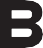 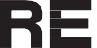 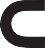 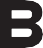 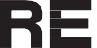 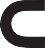 david.cousins@cbre.comDAVID YANOSHITASales Representative 519  286 2020david.yanoshita@cbre.com